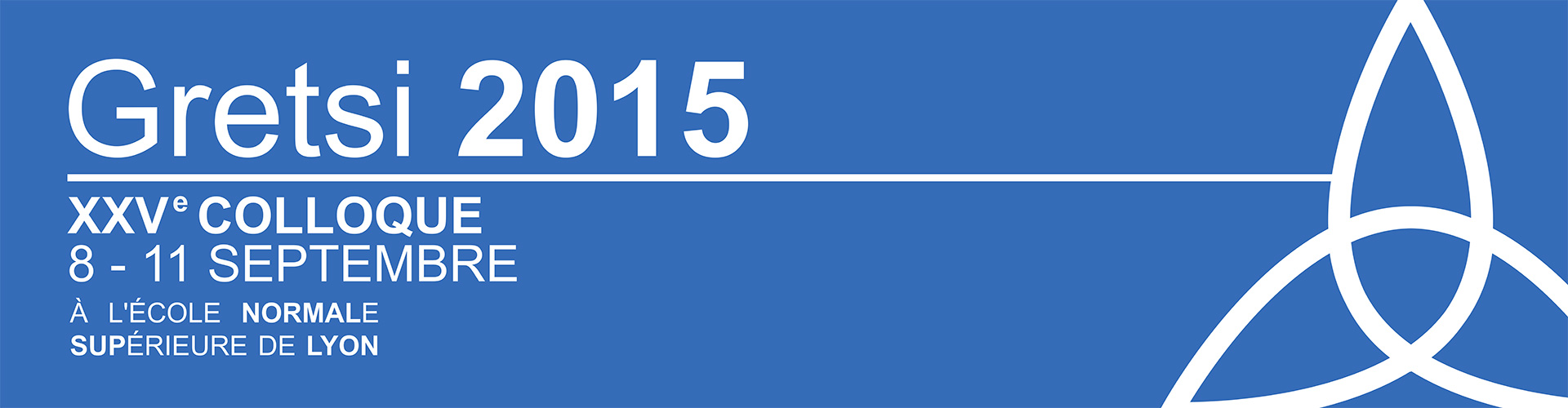 MENUS DEJEUNERS COLLOQUE GRETSI 2015MARDI 8  SEPTEMBRE	LES ENTREES :			SALADE LYONNAISE- TOMATE ANTIBOISELES FROMAGES 		CERVELLE DE CANUT-BUCHE DU PILATLES DESSERTS :			ILE FLOTTANTE AUX PRALINES-MOELLEUX CHOCOLATLES PLATS CHAUDS :		QUENELLES DE BROCHET ARMORICAINEFAUX FILET ROTI LES GARNITURES :		RIZ-FLAN DE POTIRONMERCREDI 9  SEPTEMBRE		LES ENTREES :			SALADIER LYONNAIS-SALADE VERTE SAUMON FUMELES FROMAGES :		FAISSELLE FRUITS ROUGES-ST MARCELLINLES DESSERTS :			BABA AU RHUM-TARTE CITRON MERINGUEELES PLATS CHAUDS :		TATIN DE BOUDIN POMMES PAVE SAUMONLES GARNITURES :		GRATIN DAUPHINOIS -TOMATES PROVENCALE			JEUDI 10  SEPTEMBRE			 LES ENTREES :			ROSETTE- SALADE VERTE CHEVRELES FROMAGES :		FROMAGE BATTU-BRIELES DESSERTS :			GATEAU AUX PRALINES –MOUSSE CHOCOLATLES PLATS CHAUDS :		POULET AU VINAIGRE				FILET DE JULIENNELES GARNITURES :		LENTILLES-POELEE LEGUMES VILLAGEOISEVENDREDI 11  SEPTEMBRE                              LES ENTREES :			HARENGS POMMES A L’HUILE-SALADE VERTE GOURMANDELES FROMAGES :		CERVELLE DE CANUT-EMMENTHAL	LES DESSERTS :			TARTE TATIN -CREME CARAMELLES PLATS CHAUDS :		SAUCISSON CHAUD BEAUJOLAIS				TRUITE OU FILET DE TRUITE LES GARNITURES :		POMME VAPEUR-FOND ARTICHAUTS FARCIS